Об изменении  решения Вепринскогосельского Совета депутатов от 29 декабря 2022 г. № 26-2На основании пункта 2 статьи 122 Бюджетного кодекса Республики Беларусь, Вепринский сельский Совет депутатов РЕШИЛ:1. Внести в решение Вепринского сельского Совета депутатов от         29 декабря 2022 г. № 26-2 «О бюджете сельсовета на 2023 год» следующие изменения: 1.1. пункт 1  изложить в следующей редакции:«1. Утвердить бюджет сельсовета на 2023 год по расходам в сумме 115 467,76 белорусского рубля (далее - рубль) исходя из прогнозируемого объема доходов в сумме 108 405,00 рубля.Установить максимальный размер дефицита бюджета сельсовета на конец 2023 года в сумме 7 052,76 рублей и осуществить его финансирование согласно приложению 11»;1.2. в пункте 2: в абзаце третьем цифры «108 405,00» заменить цифрами «115 467,76».1.3. приложения 11, 2, 3 к этому решению изложить в новой редакции (прилагаются).2. Настоящее решение вступает в силу со дня его принятия.Председатель Вепринского сельского Совета депутатов					О.М.Власенко					ИСТОЧНИКИфинансирования дефицитабюджета сельсовета                                                                                                                                  (рублей)РАСХОДЫбюджета сельсоветапо функциональной классификациирасходов бюджета по разделам,подразделам и видам расходов                                                                                                           		(рублей)РАСПРЕДЕЛЕНИЕбюджетных назначений пораспорядителям бюджетных средств всоответствии с ведомственнойклассификацией расходов бюджетасельсовета и функциональнойклассификацией расходов бюджета                                                                                                          			 (рублей)ЧЭРЫКАўСКI РАЁННЫСАВЕТ ДЭПУТАТАўВЕПРЫНСКI СЕЛЬСКІСАВЕТ ДЭПУТАТАўДВАЦЦАТЬ ВОСЬМАГА СКЛIКАННЯРАШЭННЕ 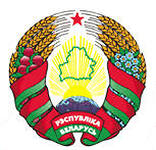 ЧЕРИКОВСКИЙ РАЙОННЫЙсОВЕТ ДЕПУТАТОВВЕПРИНСКИЙ СЕЛЬСКИЙСОВЕТ ДЕПУТАТОВДВАДЦАТЬ ВОСЬМОГО СОЗЫВАРЕШЕНИЕ 29 сентября 2023 г. № 30-6аг.Майскіаг.МайскийПриложение 11к решению Вепринского сельского Совета депутатов29.12.2022 № 26-2(в редакции решения Вепринского сельского Совета депутатов29.09.2023 № 30-6)НаименованиеВидИсточ-никТип источ-никаДета-лиза-цияСумма123456ОБЩЕЕ ФИНАНСИРОВАНИЕ00000007 052,76ВНУТРЕННЕЕ ФИНАНСИРОВАНИЕ10000007 052,76Изменение остатков средств бюджета10700007 052,76Остатки на начало отчетного периода10701009 952,76Остатки на конец отчетного периода10702002 900,00Приложение 2к решению Вепринского сельского Совета депутатов29.12.2022 № 26-2(в редакции решения Вепринского сельского Совета депутатов29.09.2023 № 30-6)НаименованиеРазделПодразделВидСумма12345ОБЩЕГОСУДАРСТВЕННАЯ ДЕЯТЕЛЬНОСТЬ01000095 090,00Государственные органы общего назначения01010093 815,00Органы местного управления и самоуправления01010493 815,00Другая общегосударственная деятельность0110001 275,00Иные общегосударственные вопросы0110031 275,00Межбюджетные трансферты0111007 052,76Трансферты бюджетам других уровней0111017 052,76ЖИЛИЩНО-КОММУНАЛЬНЫЕ УСЛУГИ И ЖИЛИЩНОЕ СТРОИТЕЛЬСТВО06000013 325,00Благоустройство населенных пунктов06030013 325,00ВСЕГО расходов000000115 467,76Приложение 3к решению Вепринского сельского Совета депутатов29.12.2022 № 26-2(в редакции решения Вепринского сельского Совета депутатов29.09.2023 № 30-6)Наименование Глава Раздел Подраздел Вид Сумма123456Вепринский сельский исполнительный комитет10000000115 467,76ОБЩЕГОСУДАРСТВЕННАЯ ДЕЯТЕЛЬНОСТЬ1001000095 090,00Государственные органы общего назначения1001010093 815,00Органы местного управления и самоуправления1001010493 815,00Другая общегосударственная деятельность100110001 275,00Иные общегосударственные вопросы100110031 275,00Межбюджетные трансферты100111007 052,76Трансферты бюджетам других уровней100111017 052,76ЖИЛИЩНО-КОММУНАЛЬНЫЕ УСЛУГИ И ЖИЛИЩНОЕ СТРОИТЕЛЬСТВО 1006000013 325,00Благоустройство населенных пунктов1006030013 325,00ВСЕГО расходов000000000115 467,76